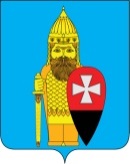 АДМИНИСТРАЦИЯ ПОСЕЛЕНИЯ ВОРОНОВСКОЕ В ГОРОДЕ МОСКВЕ ПОСТАНОВЛЕНИЕ27.17.2023 № 67О внесении изменений в постановление администрации поселения Вороновское от 20.09.2022 № 58 «О Совете по межнациональным отношениям поселения Вороновское»В связи с кадровыми изменениями, администрация поселения Вороновское постановляет;1. В постановление администрации поселения Вороновское от 20.09.2022 № 58 «О Совете по межнациональным отношениям поселения Вороновское» внести следующие изменения;1.1. Приложение 2 к постановлению изложить в новой редакции, согласно приложения к настоящему постановлению.2. Опубликовать настоящее постановление в бюллетене «Московский муниципальный вестник» и разместить на официальном сайте администрации поселения Вороновское.3. Контроль за исполнением настоящего постановления возложить на заместителя главы администрации поселения Вороновское Таратунину А.В.Глава администрациипоселения Вороновское                                                                  Е.П. ИвановПриложениек постановлению администрациипоселения Вороновское в городе Москвеот 27.11.2023 № 67СоставСовета по межнациональным отношениям поселения ВороновскоеПредседатель Совета:Иванов Е.П. – глава администрации поселения Вороновское;Заместитель председателя Совета:Таратунина А.В. – заместитель главы администрации поселения Вороновское;Секретарь Совета:Сахарова Ю.Н. – главный специалист отдела по социальным вопросам администрации поселения Вороновское;Члены Совета:- Стрельников Н.М. - председатель молодёжной палаты поселения Вороновское;- Карганова Г.Е. – председатель общественных советников поселения Вороновское;- Туришин А.П. – председатель Совета ветеранов поселения Вороновское;- Володин А.Н. – директор МБУ «СК «Вороново»;- Грачева И.Н. – директор МБУ «ДК Дружба»;- Руководитель ООО «Лестехстрой»;- Руководитель ООО «БИГ»;- Руководитель ООО «ЖЭК»;- Руководитель ООО «Роговское»;- Представитель совета ОПОП9 поселения Вороновское;- Представитель местных национальных и межнациональных объединений (в случае образования);- Представитель местных лидеров общественного мнения эмигрантского сообщества (в случае образования);- Представитель УВД по ТиНАО ГУ МВД России по г. Москве (по представлению);- Представитель Отдела УФМС России по г. Москве в ТиНАО (по представлению).- Блинова Л.В. – общественный советник главы администрации поселения Вороновское;- Тормашева Н.Н. - общественный советник главы администрации поселения Вороновское